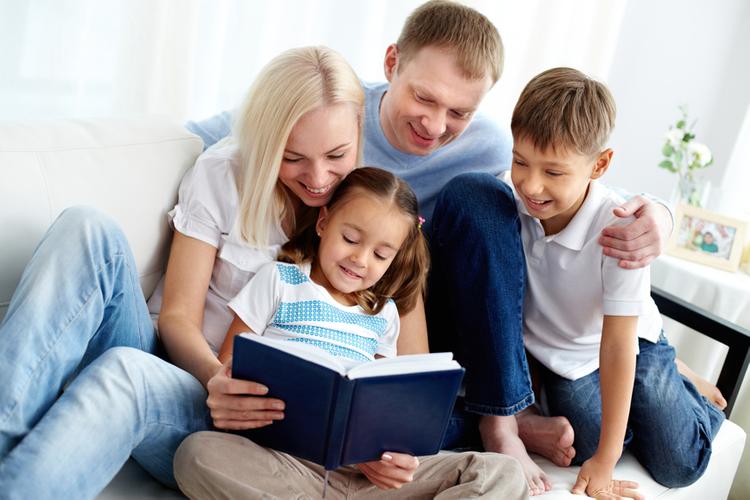 Консультация для родителейна тему: «Как привить любовь ребёнка к книгам?»Подготовила и провела:Короннова Анна Юрьевна,воспитатель по речевому развитию, высшей квалификационной категорииЯрославль 2020 год	О том, что современные дети мало читают, говорят на каждом углу. Больше всего в этом обвиняют гаджеты, но всё же и до их появления люди делились на читающих и не читающих. Можно ли с этим что-то сделать и как развить в ребёнке интерес к книге?	Желание родителей вырастить читающего ребёнка естественно и объяснимо. К сожалению, так бывает, что даже в читающей семье дети не всегда любят книги. Но это не значит, что ничего нельзя изменить.Предлагаю Вашему вниманию 10 советов, как привить ребёнку любовь к чтению и книгам. И начинать стоит уже с рождения...1. Читайте с рожденияДа, малыш ещё не понимает слов, но стихи, которые читает мама, говорят младенцу о её близости. Его успокаивает мамин голос, интонации. Уже с 10 месяцев до полутора лет у ребёнка формируется словарный запас. Ведь он активно познаёт мир всеми органами чувств. Однако не превышайте фазу активного внимания, которая составляет не более четырёх минут.Уже с двух лет ребёнок воспринимает отдельные слова и фразы как повествование, а в три года он уже не только слушатель, но и активный собеседник. В это время у него возникает страсть к перечитыванию (о ней подробнее чуть позже). Не читайте больше 20 минут. Это тот максимум, который ребёнок может выдержать в этом возрасте.2. Сделайте чтение игройПриучая ребёнка к книге в раннем детстве, имейте в виду, что дети начнут читать, если будут воспринимать этот процесс как игру. «Почитай, ты станешь самым-самым умным», «Ты будешь лучше всех писать сочинения, когда вырастешь» — подобные аргументы не работают. Придумайте правила и условия игры. Ребята это очень любят.3. Не бойтесь повторенийНе раздражайтесь и не удивляйтесь, если ребёнок на протяжении нескольких лет просит вас почитать на ночь одну и ту же книгу. Просто она олицетворяет для него психологический комфорт. Такая книга была и у вас. Если вы прочтёте её сейчас, вы вернётесь в то самое состояние комфорта, которое испытывали в детстве. Возможно, вам захочется даже познакомить с этой книгой вашего ребёнка, но нет никаких гарантий, что она станет для него тем же, чем была для вас. Это всё очень индивидуально. Как правило, ежедневное чтение одних и тех же книг заканчивается в восемь лет.4. Учите стихиБуквально с рождения и до восьми лет — самый оптимальный период! Это практически не займёт вашего времени, потому что в этом возрасте заучивание даётся детям легко. Вот уже к средним классам, если вы не развивали этот навык раньше, заучивание требует определённых усилий.5. Пусть литературу выбирает ребёнокПозвольте ребёнку выбирать для чтения те книги, которые ему интересны. Каждая книга чем-то полезна. Проза способствует усвоению речевых навыков, а поэзия — развивает чувство ритма. До дыр зачитанная книга создаёт психологический комфорт, а незнакомая книга — даёт новые знания. Сказочный сюжет обогащает фантазию, а реалистичный сюжет — жизненный опыт. Короткий рассказ учит сжатому повествованию, а длинный — тренирует память.Почему дети никогда не будут читать то, что советуют в школе?Ребёнок может отдавать предпочтение чему-то одному. Некоторые дети любят короткие рассказы, где есть начало, довольно скорая развязка и завершение. Другие не видят смысла знакомиться с героем короткого рассказа, потому что не готовы к быстрому расставанию с ним. Им нужно прожить с героем какое-то значительное время.6. Выбирайте правильные аргументыНеубедительно:Эту книгу вам задали в школеЭту книгу мы давно не читалиТебе обязательно нужно прочесть эту книгуЭту книгу рекомендовал продавец книжногоЭта книга нравится всемСерьёзные доводы:Эта книга мне самому очень дорога, я хочу ей с тобой поделитьсяЭто книга автора, которого ты уже хвалилЭто книга про то, что ты любишьЭта книга попала к нам домой магическим образомЭто любимая книга актрисы из фильма, который тебе нравится7. Сделайте покупку книги приключениемНа это надо выделить не менее полутора часов, дать ребёнку корзинку и позволить положить в неё всё, что он хочет. Знакомство с книгой тоже можно превратить в праздник. Полистать книгу в кафе, посадить ребёнка в ванну с пеной и прочитать первые страницы. Читательские ритуалы очень полезны.8. Обратите внимание на формат книгиК сожалению, даже чтение такой безобидной книги, как «Питер Пэн», может лишить ребёнка здорового сна, если неправильно выбрать формат книги. Опрос, проведённый в LifeProof, выявил, что дети, читающие с планшетов, смартфонов, ноутбуков и букридеров, плохо спят, потому что гаджеты подавляют выработку ночного гормона — мелатонина. Если верить исследованиям 2013 года, то исключения составляют лишь гаджеты с экраном E-ink.9. Создайте ребёнку правильное окружениеЕсли у ребёнка есть хотя бы один читающий друг, вероятность того, что он заинтересуется чтением, намного выше. В 9-11 лет у детей появляются первые секреты от родителей. Как правило, возникнет тяга к коллекционированию. Предложите своему ребёнку (на пару с другом) сделать объектом коллекции любимые книги, книги одного жанра или автора.10. Читайте сами!Парадокс, но нечитающие родители хотят быть родителями читающих детей. В это же самое время их дети делают для себя однозначные и печальные выводы: «А зачем мне читать, если мои родители не читают и успешны? У нас дома нет никакой библиотеки, но все говорят, что у нас шикарная квартира. Моим родителям читать некогда, потому что они много работают. Но и я всегда занят на кружках и секциях, значит, мне тоже некогда».5 книг, которые научат ребёнка нестандартно мыслитьКак бы вы ни уставали, держите в руках книгу хотя бы 15 минут в день. Дети должны видеть пример. Идеальный вариант, если бы в вашей семье были традиции, связанные с книгой. Я уже взрослый человек, но каждый выходные я еду домой к родителям, чтобы вместе читать театральные пьесы. Это замечательно времяпрепровождение, берущее начало в моём детстве.А сейчас несколько рекомендаций. Книги этих авторов наверняка понравятся вашим детям в разном возрасте:Эрик Карл Ротраут, Сузанна Бернер (0-4 лет)Мира Лобе (5-10)Роальд Даль (5-11)Сария Парр (8-13)Бьянка Питцорно (8-12)Даниэль Пеннак (9-16)Не пренебрегайте экранизациями, но перед тем, как посмотреть фильм, расскажите детям, что сначала написали книгу и только потом сняли по ней фильм. Иногда им не приходит в голову мысль о порядке вещей.В консультации был использован интернет ресурс: https://mel.fm/chteniye/9635178-to_like_to_read